附件：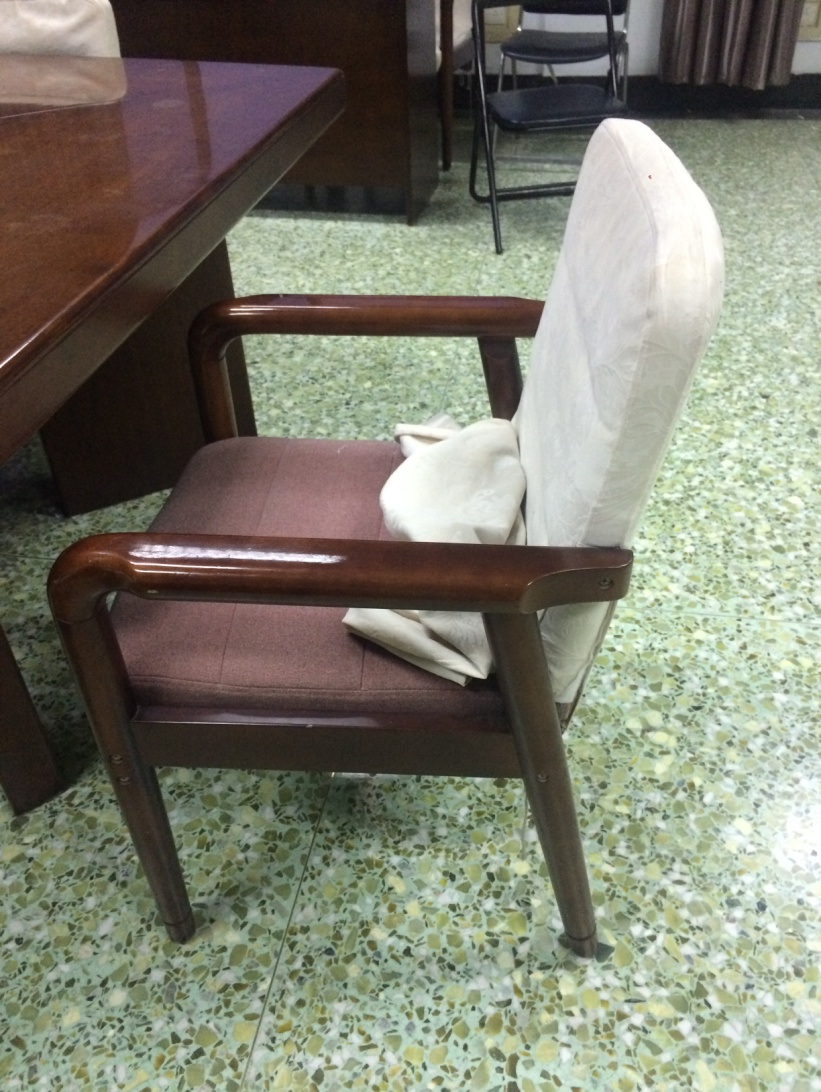 1、会议椅图片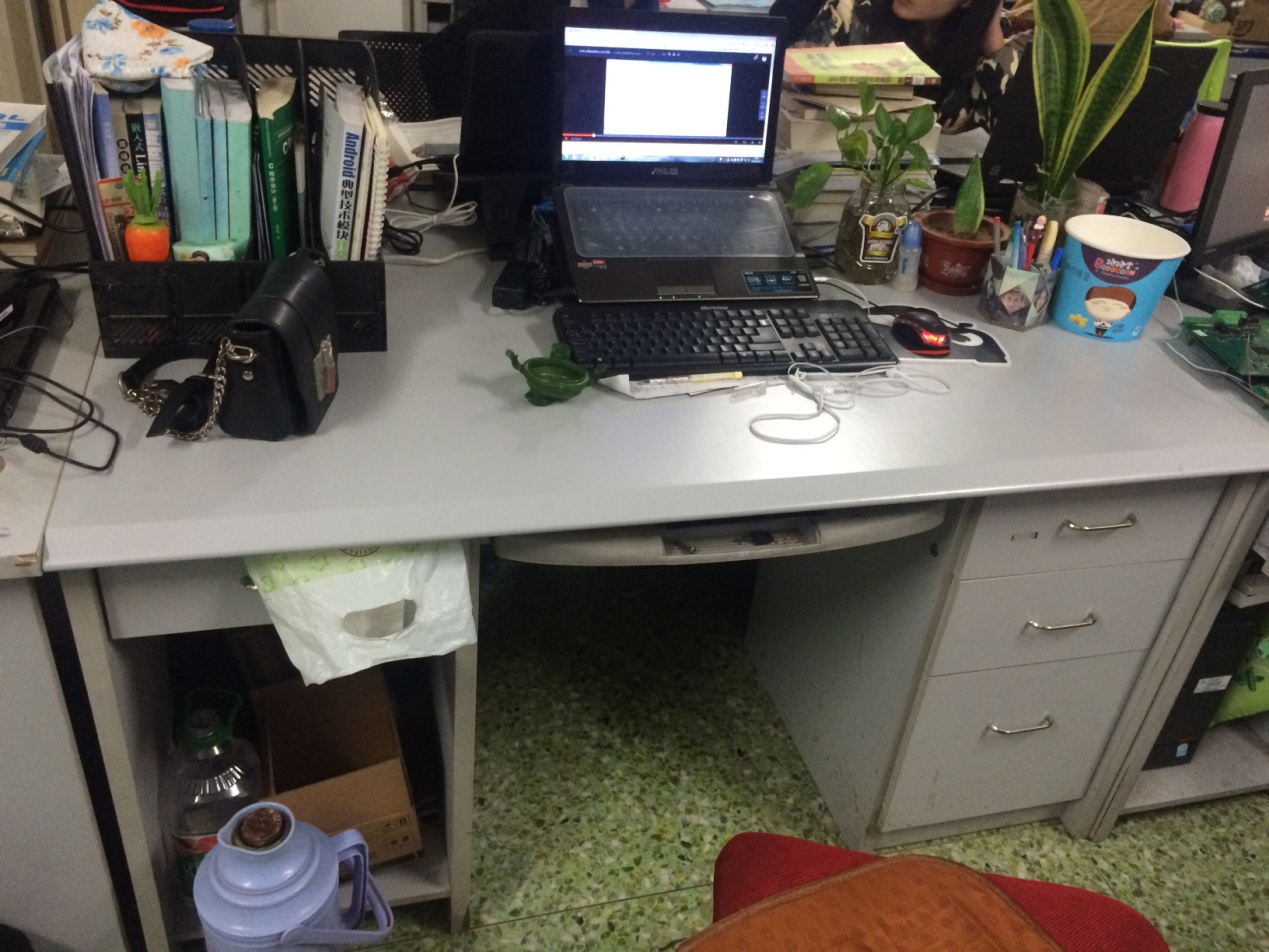 2、实验桌图片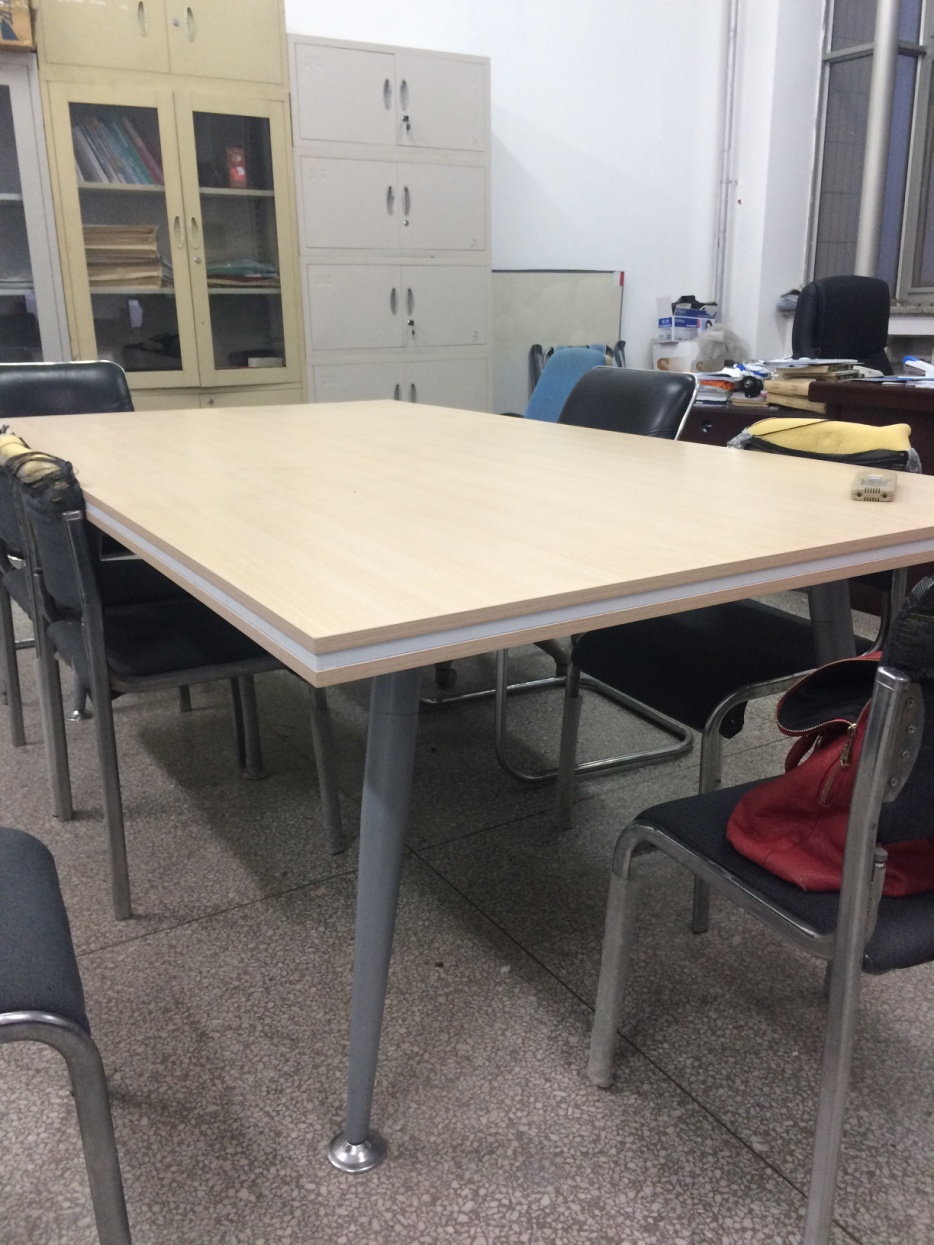 3、实验台图片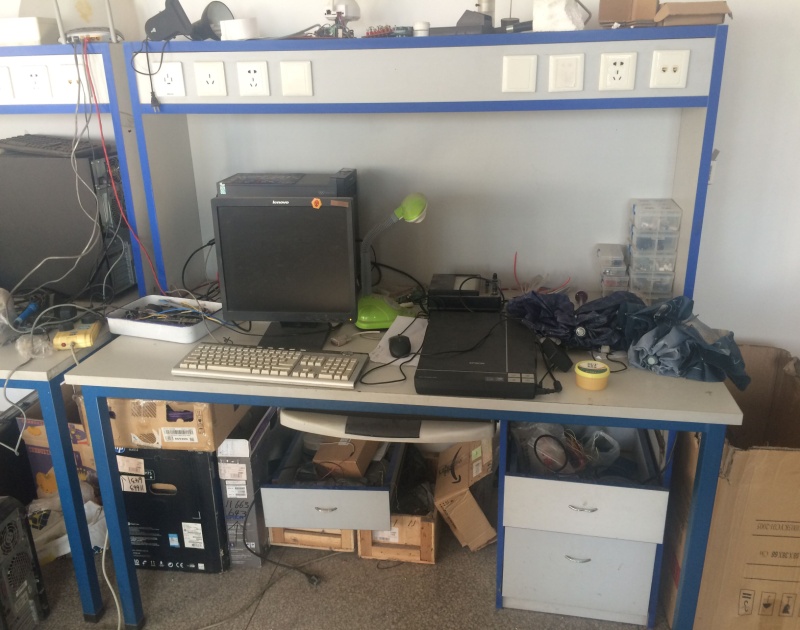 4、实验桌图片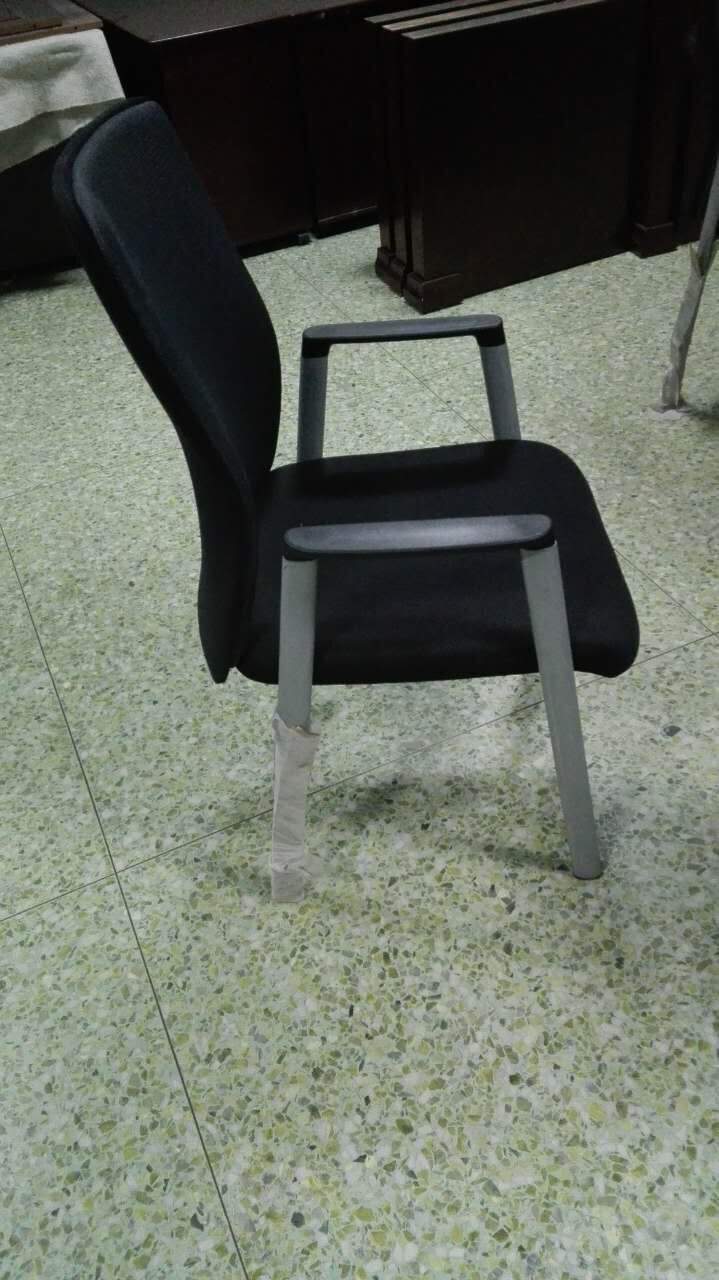 5、实验椅图片